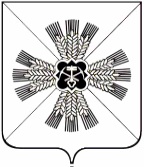 КЕМЕРОВСКАЯ ОБЛАСТЬАДМИНИСТРАЦИЯ ПРОМЫШЛЕННОВСКОГО МУНИЦИПАЛЬНОГО РАЙОНАПОСТАНОВЛЕНИЕот «14»  сентября 2018 г. № 1010-П                пгт. ПромышленнаяО создании антитеррористической комиссии Промышленновского муниципального района В соответствии с Федеральным законом от 06.03.2006 № 35-ФЗ «О противодействии терроризму», решением антитеррористической комиссии Кемеровской области от 22.08.2018: 1. Создать антитеррористическую комиссию Промышленновского муниципального района.2. Утвердить прилагаемый состав антитеррористической комиссии Промышленновского муниципального района.3. Антитеррористической комиссии Промышленновского муниципального района в своей деятельности руководствоваться:3.1. Положением об антитеррористической комиссии муниципального образования Кемеровской области, утвержденным председателем антитеррористической комиссии Кемеровской области 22.08.2018г.;3.2. Регламентом антитеррористической комиссии муниципального образования Кемеровской области, утвержденным председателем антитеррористической комиссии Кемеровской области 22.08.2018г.4. Признать утратившим силу:4.1. постановление администрации Промышленновского муниципального района от 13.09.2017 № 1033-П «О создании антитеррористической комиссии Промышленновского муниципального района»;4.2. постановление администрации Промышленновского муниципального района от 30.07.2018 № 805-П «О внесении изменений в постановление администрации Промышленновского муниципального района от 13.09.2017 № 1033-П «О создании антитеррористической комиссии Промышленновского муниципального района»;4.3. постановление администрации Промышленновского муниципального района от 16.08.2018 № 889-П «О внесении изменений в постановление администрации Промышленновского муниципального района от 13.09.2017 № 1033-П «О создании антитеррористической комиссии Промышленновского муниципального района».5. Постановление подлежит обнародованию на официальном сайте администрации Промышленновского муниципального района.6. Контроль за исполнением настоящего постановления возложить на первого заместителя главы Промышленновского муниципального района                          В.Е. Сереброва.7. Постановление вступает в силу со дня подписания.Исп. А.В. ВиноградовТел. 72005УТВЕРЖДЕНпостановлениемадминистрации Промышленновского муниципального района     от    14.09.2018    №  1010-П Состав антитеррористической комиссии Промышленновского муниципального районаГлаваПромышленновского муниципального районаД.П. ИльинПредседатель комиссииПредседатель комиссииИльин Денис Павлович- глава Промышленновского муниципального районаЗаместитель председателяЗаместитель председателяСеребров Виктор Ефремович- первый заместитель главы Промышленновского муниципального районаСекретарь комиссииСекретарь комиссииВиноградов Алексей Вадимович- начальник отдела ГО, ЧС и мобилизационной подготовки администрации Промышленновского муниципального районаЧлены комиссииЧлены комиссииФедарюк Сергей Анатольевич- заместитель главы Промышленновского муниципального района Мотрий Татьяна Петровна- председатель Совета народных депутатов Промышленновского муниципального района(по согласованию)Урманов Евгений Рауфович- начальник Отдела МВД России по Промышленновскому району(по согласованию)Суханов Иван Владимирович- начальник ФГКУ «20 отряд ФПС по Кемеровской области» (по согласованию)Савченко Марина Алексеевна- начальник ЛПП на станции Промышленная ЛО МВД России на ст. Белово (по согласованию)Сенюков Александр Николаевич- глава Вагановского сельского поселенияБерезка Полина Григорьевна- глава Калинкинского сельского поселенияМясоедов Игорь Юрьевич- глава Лебедевского сельского поселенияЕжов Владимир Васильевич- глава Окуневского сельского поселенияМаркосян Арагац Арамович- глава Падунского сельского поселенияТолстых Дмитрий Владимирович- глава Плотниковского сельского поселенияДробот Дмитрий Александрович- глава Промышленновского городского поселенияБагрыч Геннадий Александрович- глава Пушкинского сельского поселенияЗарубин Артем Анатольевич- глава Тарабаринского сельского поселенияЛанг Виктор Гергардович- глава Тарасовского сельского поселенияСеребров Сергей Геннадьевич- глава Титовского сельского поселения Первый заместитель главыПромышленновского муниципального районаВ.Е. Серебров